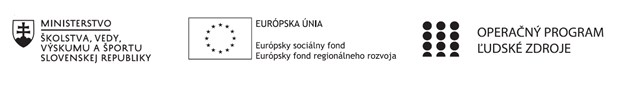 Správa o činnosti pedagogického klubu Príloha:Prezenčná listina zo stretnutia pedagogického klubuPríloha správy o činnosti pedagogického klubu                                                                                             PREZENČNÁ LISTINAMiesto konania stretnutia: Gymnázium, Hlinská 29, ŽilinaDátum konania stretnutia: 12.09.2022Trvanie stretnutia: od 16:00 hod.	do 19:00 hod.	Zoznam účastníkov/členov pedagogického klubu:Meno prizvaných odborníkov/iných účastníkov, ktorí nie sú členmi pedagogického klubu  a podpis/y:Prioritná osVzdelávanieŠpecifický cieľ1.1.1 Zvýšiť inkluzívnosť a rovnaký prístup ku kvalitnému vzdelávaniu a zlepšiť výsledky a kompetencie detí a žiakovPrijímateľGymnáziumNázov projektuGymza číta, počíta a bádaKód projektu  ITMS2014+312011U517Názov pedagogického klubu SLOVGYMZADátum stretnutia  pedagogického klubu12.09.2022Miesto stretnutia  pedagogického klubuGymnázium, Hlinská 29, ŽilinaMeno koordinátora pedagogického klubuHelena KrajčovičováOdkaz na webové sídlo zverejnenej správywww.gymza.skManažérske zhrnutie:krátka anotácia, kľúčové slová čitateľská gramotnosť; čitateľské stratégie; komunikačné kompetencie a kľúčové kompetencie v rámci vyučovacieho predmetu slovenský jazyk a literatúra; aktuálne vzdelávacie výsledky žiakovHlavné body, témy stretnutia, zhrnutie priebehu stretnutia: Analýza vzdelávacích výsledkov žiakov v predmete slovenský jazyk a literatúra v školskom roku 2021/2022, porovnanie vzdelávacích výsledkov žiakov v predmete slovenský jazyk a literatúra v školských rokoch 2018/2019, 2019/2020, 2021/2022.Plán práce pedagogického klubu SLOVGYMZA v 1.polroku školského roka 2022/2023.Závery a odporúčania:Členky PK SLOVGYMZA vyhodnotili výchovno-vzdelávacie výsledky žiakov v predmete Slovenský jazyk a literatúra  v školskom roku 2021/2022; v rámci porovnania vzdelávacích výsledkov žiakov v predmete slovenský jazyk a literatúra v školských rokoch 2018/2019 až 2021/2022 zdôraznili pozitívny vplyv extra hodín zo SJL na výchovno-vzdelávacie výsledky žiakov v 1. a 2.ročníku. Členky PK SLOVGYMZA  sa oboznámili s návrhom plánu práce pedagogického klubu SLOVGYMZA v 1.polroku školského roka 2022/2023. Členky PK SLOVGYMZA  si na nasledujúce pracovné stretnutie pripravia prehľad skúseností z aplikácie vybraných čitateľských stratégií, najmä stratégií PLAN a PROR.Vypracoval (meno,priezvisko)Zuzana LabancováDátum12.09.2022PodpisSchválil (meno, priezvisko)Helena KrajčovičováDátum12.09.2022PodpisPrioritná os:VzdelávanieŠpecifický cieľ:1.1.1 Zvýšiť inkluzívnosť a rovnaký prístup ku kvalitnému vzdelávaniu a zlepšiť výsledky a kompetencie detí a žiakovPrijímateľ:GymnáziumNázov projektu:Gymza číta, počíta a bádaKód ITMS projektu:312011U517Názov pedagogického klubu:SLOVGYMZAč.Meno a priezviskoPodpisInštitúcia1.Katarína ČervencováGymnázium, Hlinská 29, Žilina2.Helena KrajčovičováGymnázium, Hlinská 29, Žilina3.Zuzana LabancováGymnázium, Hlinská 29, Žilinač.Meno a priezviskoPodpisInštitúcia